МИНИСТЕРСТВО НАУКИ И ВЫСШЕГО ОБРАЗОВАНИЯ РОССИЙСКОЙ ФЕДЕРАЦИИБугульминский филиал федерального государственного бюджетного образовательного учреждения высшего образования«Казанский национальный исследовательский технологический университет»(БФ ФГБОУ ВО «КНИТУ»)Кафедра ХТОМОТЧЕТпо производственной практике (практике по получению профессиональных умений и опыта профессиональной деятельности (в том числе технологическая практика))обучающегося   		 	Ф.И.О.	подписьна  	(название предприятия, организации, учреждения)Руководитель практикиот предприятия  		 	М.П.	Ф.И.О.	подписьРуководитель практикиот кафедры	 		 	Ф.И.О.	подписьБугульма, 2023Бугульминский филиал ФГБОУ ВО «Казанский национальный исследовательский технологический университет»П	У	Т	Е	В	К	Ана практикуОбучающийся		 	гр. № 			 направления    19.03.03 «Продукты питания животного происхождения»            в соответствии с договором от 	2021 г.		направляется для прохождения	практики с 	по  	                   		в   	наименование предприятияИнструктаж на рабочем месте проведен  	        г.(подпись должностного лица, проводившего инструктаж)Отзыв о работе практиканта  	Оценка по практике  	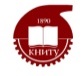 МИНОБРНАУКИ РОССИИБугульминский филиалфедерального государственного бюджетного образовательного учреждениявысшего образования«Казанский национальный исследовательский технологический университет»(БФ ФГБОУ ВО «КНИТУ»)ИНДИВИДУАЛЬНОЕ ЗАДАНИЕНА ПРОИЗВОДСТВЕННУЮ ПРАКТИКУ (ПРАКТИКА ПО ПОЛУЧЕНИЮ ПРОФЕССИОНАЛЬНЫХ УМЕНИЙ И ОПЫТА ПРОФЕССИОНАЛЬНОЙ ДЕЯТЕЛЬНОСТИ (В ТОМ ЧИСЛЕ ТЕХНОЛОГИЧЕСКАЯ ПРАКТИКА))(Ф.И.О.)МИНИСТЕРСТВО НАУКИ И ВЫСШЕГО ОБРАЗОВАНИЯ РОССИЙСКОЙ ФЕДЕРАЦИИБугульминский филиал федерального государственного бюджетного образовательного учреждения высшего образования«Казанский национальный исследовательский технологический университет»(БФ ФГБОУ ВО «КНИТУ»)ДНЕВНИКПО ПРОИЗВОДСТВЕННОЙ ПРАКТИКЕ (ПРАКТИКА ПО ПОЛУЧЕНИЮ ПРОФЕССИОНАЛЬНЫХ УМЕНИЙ И ОПЫТА ПРОФЕССИОНАЛЬНОЙ ДЕЯТЕЛЬНОСТИ (В ТОМ ЧИСЛЕ ТЕХНОЛОГИЧЕСКАЯ ПРАКТИКА)обучающегося в Бугульминском филиале ФГБОУ ВО «КНИТУ»(Ф.И.О.)УЧЕТ РАБОТЫ СТУДЕНТА Проверил руководитель практики   от предприятия                     ______________________________________(организации, учреждения) 	(Ф.И.О., должность)Подпись _____________	Дата _____________М.П.МИНИСТЕРСТВО НАУКИ И ВЫСШЕГО ОБРАЗОВАНИЯ РОССИЙСКОЙ ФЕДЕРАЦИИБугульминский филиал федерального государственного бюджетного образовательного учреждения высшего образования«Казанский национальный исследовательский технологический университет»(БФ ФГБОУ ВО «КНИТУ»)ОТЗЫВо выполнение программы практикиРуководитель практики от предприятия,организации, учреждения  	Подпись 		М.П.СодержаниеВведение(история развития предприятия, ассортимент производимой продукции, поставщики сырья, потребители продукции, перспективы развития производства)1. Характеристика исходного сырья, вспомогательных материалов и готового продукта (номенклатура, ТУ, ГОСТ, физико – химические показатели)2. Описание технологического процесса производства с указанием технологических параметров по отдельным стадиям (нормы технологического режима, аналитический контроль производства)3. Принципиальна технологическая схема процесса4. Исходные данные для расчета материального баланса5. Устройство и характеристика основного оборудования (эскизы аппаратов, компоновка основного оборудования)6. Характеристика и количество побочных продуктов и отходов производства7. Техника безопасности существующего производстваЗаключениеВ ходе прохождения производственной практики (практика по получению профессиональных умений и опыта профессиональной деятельности (в том числе технологическая практика) необходимо указать перечень мероприятий по усовершенствованию существующей технологии) были изучены:Написать то что проходили на практике-и освоены следующие компетенции:ОК-7 - способностью к самоорганизации и самообразованию;ПК-2 - способностью осуществлять элементарные меры безопасности при возникновении экстренных ситуаций на тепло-, энергооборудовании и других объектах жизнеобеспечения предприятия;ПК-5 - способностью организовывать входной контроль качества сырья и вспомогательных материалов, производственный контроль полуфабрикатов, параметров технологических процессов и контроль качества готовой продукции;ПК-6 -способностью обрабатывать текущую производственную информацию, анализировать полученные данные и использовать их в управлении качеством продукции;ПК-9 - готовностью осуществлять контроль соблюдения экологической и биологической безопасности сырья и готовой продукции;ПК-10 - готовностью осваивать новые виды технологического оборудования при изменении схем технологических процессов, осваивать новые приборные техники и новые методы исследования;ПК-12- готовностью выполнять работы по рабочим профессиям.Список использованных источниковМ.П.Заведующий кафедрой(подпись)Прибыл на практику 	 ________г.М. П.  	(подпись)Выбыл с практики 	 _________г.М. П.  	(подпись)Руководитель практики от предприятия(подпись)Руководитель практики от кафедры(подпись)КафедраХТОМСрок практики:спообучающегосяТемаЗаведующий кафедрой()подпись(Ф.И.О.)Задание принял   ()подпись(Ф.И.О.)Бугульма,г.направления 	19.03.03 «Продукты питания животного происхождения» 	19.03.03 «Продукты питания животного происхождения» 	группы 	Бугульма,_____г.ДАТАВРЕМЯКРАТКОЕ СОДЕРЖАНИЕ РАБОТЫСтр.Введение 1.  Характеристика исходного сырья, вспомогательных материалов и готового продукта2. Описание технологического процесса производства с указанием технологических параметров по отдельным стадиям3. Принципиальная технологическая схема процесса4. Исходные данные расчета материального баланса5. Устройство и характеристика основного оборудования 6. Характеристика и количество побочных продуктов и отходов производства7. Техника безопасности существующего производстваЗаключениеСписок исполь